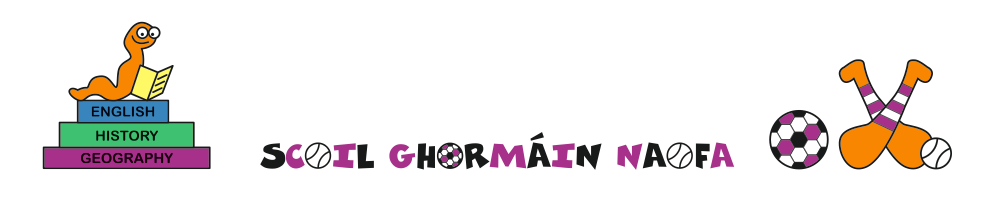 Agreed report – Board of Management meeting 19/03/2021Present: Emer Russell, Joe O’ Shaughnessy, James Neville, Sínead Fanning, Mary Hearne,  Seamus Kavanagh, Paula D’ArcyMinutes of last meeting proposed and secondedChild Protection Oversight report read and adoptedE-payments for school businesses being applied forChildren are settling back in happily and working very wellDate of next meeting tbcScoil Ghormáin Naofa, Castletown, Gorey, Co. WexfordRoll no. 17768kTel: 0402 37596Email: secretarycastletownns@gmail.com